Gorsley & Kilcot Parish CouncilChairman: Councillor Nigel Warwick Clerk: Mrs Arin Spencer ▪ M: 07484 619582 Email: clerk@gkpc.co.uk ▪ Website: www.gkpc.co.ukMINUTES OF THE MEETING OF GORSLEY & KILCOT PARISH COUNCILHeld on Monday 2nd September 2019 at 7:30pm in the Upper Room Christ Church, GorsleyPresent:  	Cllr Nigel Warwick (Chairman), Cllr David Clough (Vice-Chairman), Cllr Graham Price, Cllr Steve Excell, Cllr Catherine Gardner, Cllr John Barker	In attendance: 	Mrs Arin Spencer (Clerk)Apologies for Absence Received apologies for absence from Cllr Nigel PooleDeclarations of Interest and Requests for Dispensation. None received.MinutesResolved: Approved and signed the minutes of the Council meeting held on 1st July 2019 as a correct record nem. con.Financial Matters:Cllr Price, Lead Member for Finance, reported that he had performed an internal check of the accounts for the period April to July 2019 and found them to be in order.  Resolved: Noted Co-op Bank Statement dated 30/07/2019 showing a balance of £11,504.01 nem. con.Resolved: Received and signed Bank Reconciliation as at 30/07/2019 nem. con.Resolved: Approved Receipts & Payments Account as at 30/07/2019 nem. con.Resolved: Noted Budget Monitoring Statement as at 30/07/2019 nem. con.Resolved: Approved the following payments nem. con.:Budget 2020/2021Considered draft Budget for 2020/21Action: Councillors to consider items for inclusion in the budget and send to the Clerk prior to the November meeting. Planning Matters:Considered the following new planning applications received:P0953/19/FUL Quarry Farm, Aston Ingham Road, Kilcot, Newent	Proposal: Construction of an equestrian manège 	Resolved: No objection nem. con.Noted the following planning decisions:P0750/19/FUL Orchard House, Aston Ingham Road, Kilcot GL18 1NPDecision: Granted PermissionTraffic problems on the B4221Speeding on B4221Cllr Warwick reported to Council on the Road Speed and Road Safety meeting held by Linton Parish Council on 03/07/2019 (notes available on request).Weight Limit on B4222Implementation of a weight limit on the B4222 is on the Balfour Beatty Living Places list and currently working its way to the top. Cllr Warwick proposed that council contact Gloucestershire Highways about a joint traffic regulation for the B4222 with the cost to be split between Gloucestershire and Herefordshire.Cllr Price observed that there has been significant opposition from Gloucestershire Highways to this proposal in the past. It was agreed that Council will wait for Herefordshire to get to the point where they are ready to implement the weight limit and then lobby Gloucestershire Highways to implement a weight limit on the B4222 from the county boundary to the B4221. (The Herefordshire side of the B4222 already has a sign that says “Unsuitable for HGVs” but this does not deter HGVs coming onto it from the B4221).HGV Traffic on B4221/B4222A letter was sent to Local Highways Manager Andrew Middlecote querying how the HGV traffic data available could be used to identify local vs through traffic andHGV traffic using the B4222 (where Council would like to see a weight limit imposed)Highways sent up to date HGV data from the B4221 traffic counter but advised that there is “no continuous data collection from the B4222, last count is from 2005. With limited resources, our traffic count sites are limited to strategic sites only.  In order to obtain local and through traffic, the only way of collecting this data would be to carry out origin and destination surveys or interview surveys.  If Parish funding is available…surveys (can) be arranged.”Cllr Warwick noted that the Local Transport Plan will be reviewed in 2020 which will be an opportunity for Council to raise the issue of HGV traffic again.SpeedwatchAction: Clerk to set up Speedwatch as soon as can be arranged.Registration of Common Land – Aston CommonCllr Warwick summarised the position for new councillors not familiar with the history. Council has tried to register ownership of Aston Common. Despite having met its obligations for ownership, Council was told it has not done enough to register the land and needs to evidence 12 years of working the land before it can register ownership. Nothing is being done on the land and to get it sorted out will cost a lot of money. Councillors were invited to submit ideas on what could be done with the land. No proposals were immediately forthcoming.Tree SafetyCllr Warwick reported to Council that the Clerk had provided several examples of tree policies ranging from one page to 65 pages. He recommended using the one page policy but incorporating elements from the other policies to create a proportionate policy for Gorsley & Kilcot Parish Council.Action: Cllr Warwick to draft a Tree Safety Policy and circulate to councillors for consideration at the November meeting. NALC Tree CharterResolved: To sign up to the NALC Tree Charter nem. con. https://treecharter.uk/Kilcot Green NoticeboardCllr Warwick has removed the rotten back of the noticeboard. Further attempts to repair it may make the noticeboard unsalvageable.Action: Cllr Warwick to continue with attempt to salvage the noticeboard. Council accepts the risk that it could become unsalvageable in the process.Community First Aid CourseAction: Clerk to make necessary arrangements to host a free community first aid course.New WordPress Council WebsiteAction: Clerk to rebuild Council’s website in WordPress using 1&1 Ionos WordPress Essential package at a cost of £6/month excl VAT.TrainingResolved: Approved the following GAPTC training schedule for the Clerk nem. con.:Budget Planning & Precept Setting (16-10-19) £15Planning applications from the perspective of town and parish councils (20-11-19) £17Clerk’s Networking with 2 guest speakers (27-11-19) £7Clerks Report – FOR INFORMATION ONLYReceived a report from the Clerk on actions requested in the minutes dated 1st July 2019 not covered elsewhere in the agenda including action tracker.Considered attending the following meetings/events:CPRE AGM 12 September 2019 at 18:30 in Westbury-on-Severn churchResolved: Not to attend.Dementia Action Alliance Celebration Event 27 September 2019 (GL16 7QT)Resolved: Not to attend.To RECEIVE items for the November meeting agendaKilcot Wood MaintenanceSpeedwatchNext meetingTo CONFIRM that the next ordinary meeting of the Parish Council will be held on 4 November 2019 at 7:30pm in the Upper Room at Christ Church, Gorsley.With no further business the meeting was closed at 20:43Signed (Chairman)	Date:51.1 REPORT: Internal Accounts Check (April – July 2019)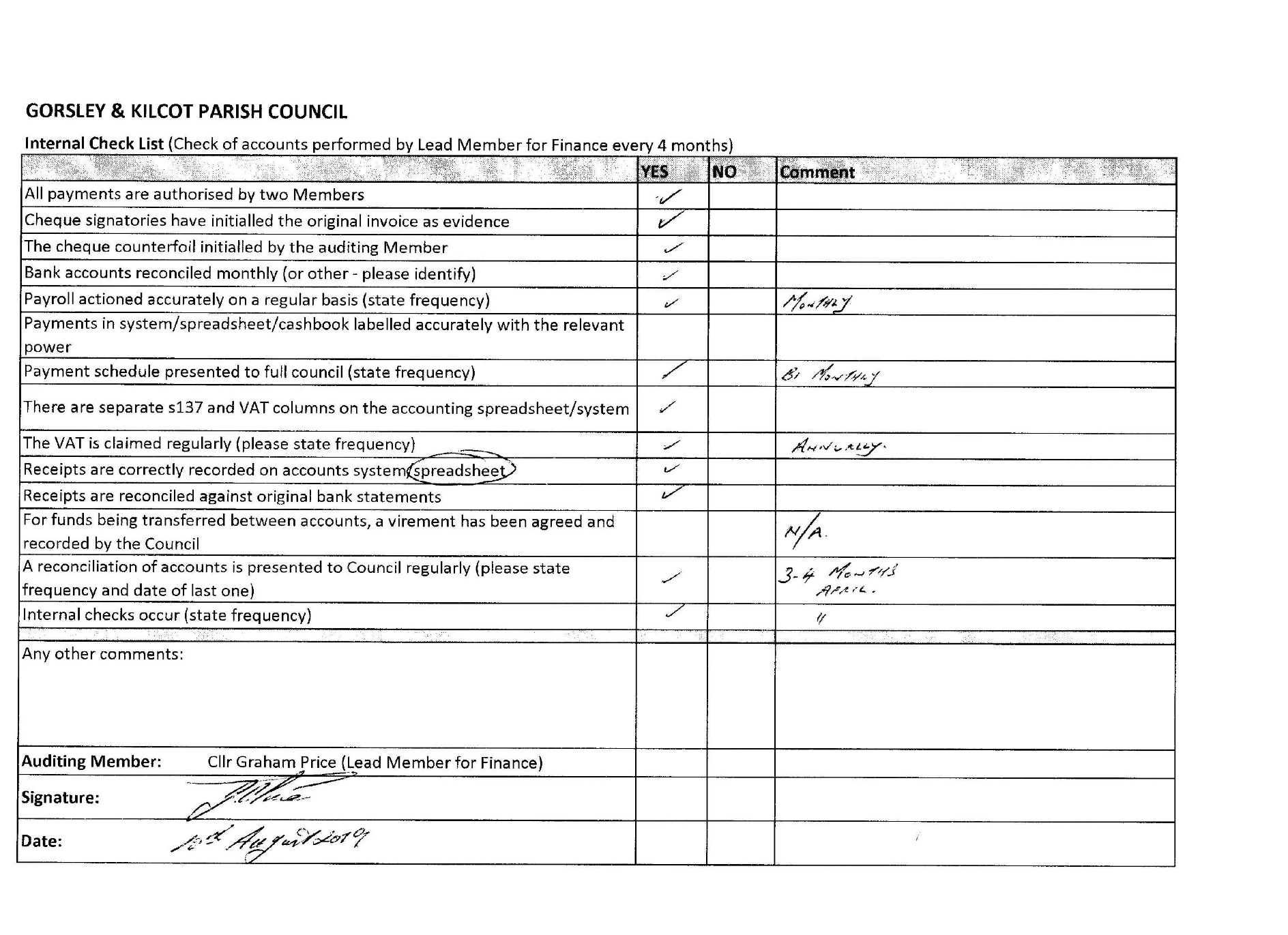 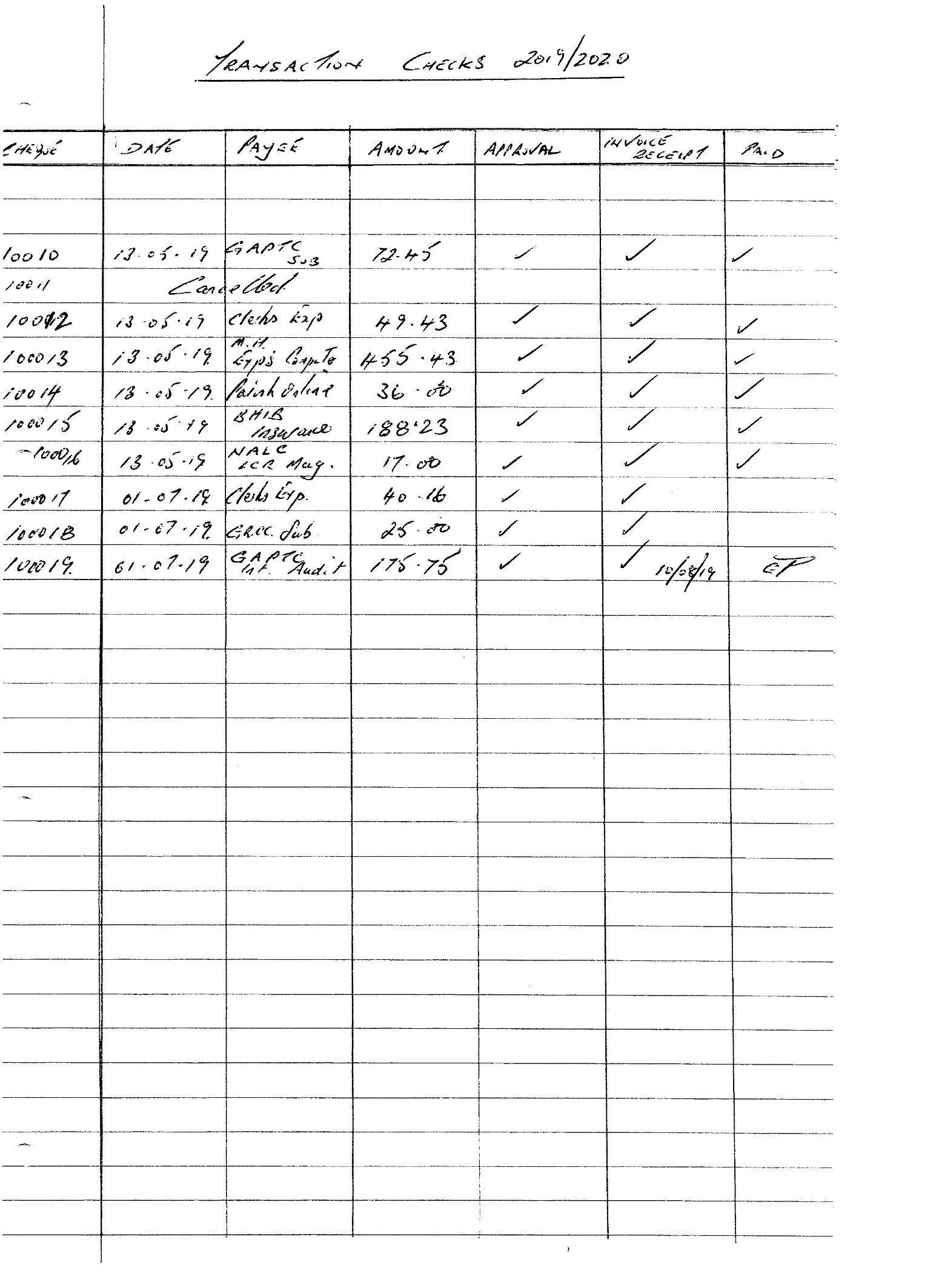 51.3 51.4 Receipts and Payments Account51.5 Budget Monitoring Statement52. Draft Budget 2020/2021DescriptionChq NoPowerBudgetAmountClerk’s Salary (July)SOLGA 1972 s112(2)Staff Costs£ 196.16Clerk’s Salary (August)SOLGA 1972 s112(2)Staff Costs£ 196.16Clerk’s Expenses100020LG(FP)A 1963 S 5Staff Costs£   50.61Bank ReconciliationName of smaller authority: Gorsley & Kilcot Parish CouncilGorsley & Kilcot Parish CouncilGorsley & Kilcot Parish CouncilDate:30 July 2019Prepared by (Name and Role):Arin Spencer (RFO)Arin Spencer (RFO)Date:06/08/2019££Balance per bank statement as at 30/07/2019:Balance per bank statement as at 30/07/2019:Balance per bank statement as at 30/07/2019:The co-operative bank   11,504.01    11,504.01 Less: Unpresented cheques as at 30/07/2019Less: Unpresented cheques as at 30/07/2019Less: Unpresented cheques as at 30/07/2019A. Spencer (Expenses)100017-         40.16 GRCC Subscription100018-         25.00 GAPTC Internal Audit100019-       175.75 -       240.91 Net balances as at 30/07/2019  11,263.10 NoteBudget 2019/20YTD Total 2019/20Total 2018/19£££Co-op Bank Balance b/f 01/04/20191            7,560.19           8,247.19 RECEIPTSPrecept             5,547.00           5,385.00 Wayleave re Electricity Poles                19.15 VAT Refund             656.49 TOTAL RECEIPTS                         -             13,107.19        14,307.83 PAYMENTSMileage / Home Allowance                350.00                   69.66 Salaries            2,353.92                 784.64 Staff Costs            2,703.92                 854.30           4,757.02 Stationery / Postage                120.00                     7.60                 24.37 Newsletter                  90.00                          -                   45.00 Insurance                190.00                 168.06              183.57 Audit                185.00                 175.75              174.85 Subscriptions2                265.00                 144.45              296.08 Room Hire                255.00                          -                260.00 Chairmans Allowance                100.00                          -                     1.95 Website                100.00                   19.98 Administration            1,305.00                 515.84              985.82 Councillors' Mileage                  50.00                          -   Training                400.00                   25.00              231.49 New Laptop Computer                         -                   323.99 Laptop Software                         -                     30.00 Grants & Donations                100.00                          -   Election Expenses                146.00                          -   APM Expenses                  25.00                          -                   23.15 Advertisement for new Clerk                         -                            -                   46.80 Other                721.00                 378.99              301.44 Work on Kilcot Green                750.00                          -                          -   Registration                         -                            -                580.00 Amenities                750.00                          -                580.00 S137 Expenditure                         -                            -                          -   VAT                         -                     94.96              123.36 Total Payments            5,479.92             1,844.09           6,747.64 Bank ReconciliationBalance b/f 01/04/2019            7,560.19           8,247.19 Receipts            5,547.00           6,060.64           13,107.19        14,307.83 Payments            1,844.09           6,747.64 Balance c/f 30/07/2019          11,263.10           7,560.19 GORSLEY & KILCOT PARISH COUNCILGORSLEY & KILCOT PARISH COUNCILGORSLEY & KILCOT PARISH COUNCILBudget Monitoring Statement as at 30/07/2019Budget Monitoring Statement as at 30/07/2019Budget Monitoring Statement as at 30/07/2019Budget Monitoring Statement as at 30/07/2019DescriptionBudgetYTD RemainingProjected Est. under/Notes2019/2020SpendBudgetyear endover spendMileage/Home Allowance      350.00          69.66       280.34       238.30        111.70 1Salaries   2,353.92        784.64    1,569.28    2,353.92                -   Staff Costs   2,703.92        854.30    1,849.62    2,592.22        111.70 Stationery/Postage      120.00            7.60       112.40         40.00          80.00 Newsletter        90.00               -           90.00         90.00                -   Insurance      190.00        168.06         21.94       168.06          21.94 2Audit      185.00        175.75           9.25       175.75 Subscriptions      265.00        144.45       120.55       168.45          96.55 Room Hire      255.00               -         255.00       255.00                -   Chairman’s Allowance      100.00               -         100.00               -          100.00 Website      100.00          19.98         80.02         55.98          44.02 3Administration   1,305.00        515.84       789.16       953.24        342.51 Counciller's Mileage        50.00               -           50.00               -            50.00 Training      400.00          25.00       375.00       159.00        241.00 4Laptop Computer              -          323.99 -    323.99       323.99 -      323.99 Microsoft Office 365              -            30.00 -      30.00         30.00 -        30.00 5Grants & Donations      100.00               -         100.00               -          100.00 Election Expenses      146.00               -         146.00               -          146.00 APM Expenses        25.00               -           25.00         25.00                -   Other      721.00        378.99       342.01       537.99        183.01 Work on Kilcot Green      750.00               -         750.00       750.00                -   Registration              -                 -                -   Amenities      750.00               -         750.00       750.00                -   Contingency      300.00               -         300.00               -          300.00 S137              -                 -                -                 -   VAT              -            94.96         94.96 TOTAL EXPENDITURE   5,779.92     1,844.09    4,030.79    4,928.41        937.22 6NOTES:1. £69.66 + (£17.33 home allowance x 8 months) + £30 mileage estimate = £238.301. £69.66 + (£17.33 home allowance x 8 months) + £30 mileage estimate = £238.301. £69.66 + (£17.33 home allowance x 8 months) + £30 mileage estimate = £238.301. £69.66 + (£17.33 home allowance x 8 months) + £30 mileage estimate = £238.301. £69.66 + (£17.33 home allowance x 8 months) + £30 mileage estimate = £238.301. £69.66 + (£17.33 home allowance x 8 months) + £30 mileage estimate = £238.302. Budgeted figure includes VAT.2. Budgeted figure includes VAT.3. Domain £19.98 + £6 x 6 months monthly fee for wordpress essential managed package (1&1 Ionos)3. Domain £19.98 + £6 x 6 months monthly fee for wordpress essential managed package (1&1 Ionos)3. Domain £19.98 + £6 x 6 months monthly fee for wordpress essential managed package (1&1 Ionos)3. Domain £19.98 + £6 x 6 months monthly fee for wordpress essential managed package (1&1 Ionos)3. Domain £19.98 + £6 x 6 months monthly fee for wordpress essential managed package (1&1 Ionos)3. Domain £19.98 + £6 x 6 months monthly fee for wordpress essential managed package (1&1 Ionos)3. Domain £19.98 + £6 x 6 months monthly fee for wordpress essential managed package (1&1 Ionos)4. £25 + £95 councillor training + £39 clerk training = £1594. £25 + £95 councillor training + £39 clerk training = £1594. £25 + £95 councillor training + £39 clerk training = £1594. £25 + £95 councillor training + £39 clerk training = £1595. Microsoft Office 365 required for new laptop5. Microsoft Office 365 required for new laptop5. Microsoft Office 365 required for new laptop6. Grants & Donations Reserve6. Grants & Donations Reserve £        100.00      Elections Reserve £        146.00      Projected Underspend £        691.22  £        937.22 DescriptionBUDGETYear to DateYear EndBUDGETNotes2018/2019ExpenditureForecast2019/2020Mileage/Home Allowance          350.00             69.66           238.30           295.00 1Salaries       2,353.92           784.64        2,353.92        2,490.00 2Staff Costs       2,703.92           854.30        2,592.22        2,785.00 Stationery/Postage          120.00               7.60             40.00           100.00 3Newsletter            90.00                   -               90.00             90.00 Insurance          190.00           168.06           168.06           170.00 4Audit          185.00           175.75           175.75           185.00 Subscriptions          265.00           144.45           168.45           185.00 5Room Hire          255.00                   -             255.00           265.00 Chairman’s Allowance          100.00                   -                     -             100.00 Website          100.00             19.98             55.98             72.00 6Administration       1,305.00           515.84           953.24        1,167.00 Councillor's Mileage            50.00                   -                     -               50.00 Training          400.00             25.00           159.00           300.00 Laptop Computer                  -             323.99           323.99                   -   Microsoft Office 365                  -               30.00             30.00             20.00 Antivirus Software                  -               11.60             11.60             20.00 Grants & Donations          100.00                   -                     -             125.00 Election Expenses          146.00                   -                     -             300.00 7APM Expenses            25.00                   -               25.00             30.00 Other          721.00           390.59           549.59           845.00 Work on Kilcot Green          750.00                   -             750.00           750.00 Registration                  -                     -                     -                     -   Amenities          750.00                   -             750.00           750.00 Contingency          300.00                   -                     -                     -   S137                  -                     -                     -                     -   VAT                  -               94.96             94.96                   -   TOTAL EXPENDITURE       5,779.92        1,855.69        4,940.01        5,547.00 8NOTES:1. Home Working Allowance: 1. Home Working Allowance: £18 x 12 months =£18 x 12 months = £            216.00      Mileage: £               80.00  £            296.00 2. NALC LC1 SCP 8 £10.37/hour x 20 hours/month x 12 months =£10.37/hour x 20 hours/month x 12 months =£10.37/hour x 20 hours/month x 12 months = £         2,488.80 3. Stationery: £               20.00      Printing:£5/month x 12 £               60.00      Postage:3 x £0.61 2nd class stamps x 12 months3 x £0.61 2nd class stamps x 12 months3 x £0.61 2nd class stamps x 12 months £               21.96  £            101.96 4. Third year of three year fixed premium insurance contract4. Third year of three year fixed premium insurance contract4. Third year of three year fixed premium insurance contract4. Third year of three year fixed premium insurance contract £            168.06 5. SubscriptionsEx VATVATGAPTC Annual SubscriptionGAPTC Annual Subscription £               72.45  £             -   Parish Online £               30.00  £        6.00 NALC LCR MagazineNALC LCR Magazine £               17.00  £             -   GRCC Annual SubscriptionGRCC Annual Subscription £               25.00  £             -   Society of Local Council ClerksSociety of Local Council Clerks £               40.00  £             -    £            184.45  £        6.00 6. 1&1 Ionos Managed WordPress:6. 1&1 Ionos Managed WordPress:£6 * 12 months£6 * 12 months £               72.00 7. Election Reserve - towards provision for £1200 in the event of a contested election in 20237. Election Reserve - towards provision for £1200 in the event of a contested election in 20237. Election Reserve - towards provision for £1200 in the event of a contested election in 20237. Election Reserve - towards provision for £1200 in the event of a contested election in 20237. Election Reserve - towards provision for £1200 in the event of a contested election in 20237. Election Reserve - towards provision for £1200 in the event of a contested election in 20238. Precept remains unchanged at 8. Precept remains unchanged at  £         5,547.00 